JEDILNIK 11.03-15.3.2024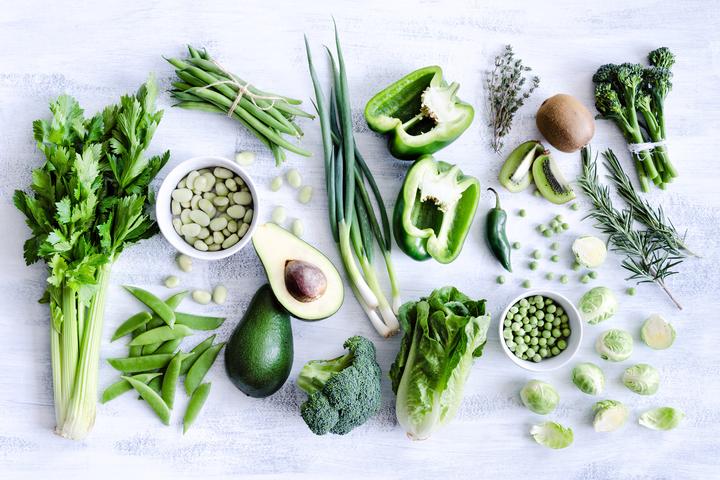 DIETNI JEDILNIKKatalog vsebnosti alergenov v živilih:DATUMZAJTRKKOSILOPOP. MALICAPONEDELJEK11. 03. 2024(BREZMESNI DAN)Carski praženec z dodanim suhim sadjem, žitna bela kava, zeliščni čaj z limono, mandarinaBrezmesna enolončnica s stročnicami, papriko in koruzo, domače skutino pecivoRižev vafelj, domači čokoladni-lešnikov namazTOREK12. 03. 2024Makova štručka, tekoči sadni jogurt, zeliščni čaj z limono, belo grozdjeBistra goveja juha, BIO testenine, dušeni goveji zrezki v čebulni omaki, zelena listnata  solataAjdov kruh, sadno zelenjavni krožnikSREDA13. 03. 2024Polnovredni kruh, rezina sira, sadni čaj z limono, pomarančaKokošja juha, mlinci, pečene piščančje krače in peruti, rdečo zelje v solatiSlanik, hruškaČETRTEK14. 03. 2024Pirin kruh, šunka v ovoju, zeliščni čaj z limono, jabolkoCvetačna juha, pire krompir, čufti v paradižnikovi omaki, rdeča pesa v solatiBombetka s semeni, mandarinaPETEK15. 03. 2024Mešani ovseni kosmiči z granulo in suhim sadjem, BIO mleko, sadni čaj z medom, mandarina Piščančja obara z zelenjavo in puhastimi cmočki, domači jabolčni štrudeljFrancoski rogljiček, kiviDATUMCELIAKIJA (BREZGLUTENSKI) - BGALERGIJA NA MLEKO (INTOLERANCA NA LAKTOZO)- DIETNI BREZ MLEKA (IL)PONEDELJEK11. 03. 2024MALICA/ZAJTRK: Živila brez sledov glutena, BG moka, čajKOSILO: Brez sledov glutena, BG pecivoP. MALICA: Brez sledov glutenaMALICA/ZAJTRK: Brez sledov mleka in laktoze, z riževim napitkom ali pa dietno mleko, čajKOSILO: Brez sledov mleka in laktoze, dietna skuta ali pa brez skuteP. MALICA: Namaz brez sledov mleka in laktozeTOREK12. 03. 2024MALICA/ZAJTRK: BG štručka, ostala živila brez sledov glutenaKOSILO: Živila brez sledov glutena, BG testenine, brez mokeP.MALICA: BG kruhMALICA/ZAJTRK: Brez sledov mleka in laktoze, sojin jogurtKOSILO: Brez sledov mleka in laktoze, dietne testenineP.MALICA: Brez sledov mleka in laktozeSREDA13. 03. 2024MALICA/ZAJTRK: Brez sledov glutena, BG kruhKOSILO: Živila brez sledov glutena, BG mlinciP.MALICA: BG slanikMALICA/ZAJTRK:  Brez sledov mleka in laktoze, dietni sir ali pa tofu KOSILO: Sestavljeno iz živil brez sledov mleka in laktozeP.MALICA: Brez sledov mleka in laktozeČETRTEK14. 03. 2024MALICA/ZAJTRK: BG kruh, ostala živila brez sledov glutenaKOSILO: Živila brez sledov glutena, brez dodane mokeP.MALICA: BG bombetkaMALICA/ZAJTRK: Brez sledov mleka in laktozeKOSILO: Sestavljeno iz živil brez sledov mleka in laktoze, brez dodane smetaneP.MALICA: Brez sledov mleka in laktozePETEK15. 03. 2024MALICA/ZAJTRK: BG kosmiči, ostala živila brez sledov glutenaKOSILO: Živila brez sledov glutena, BG cmočki, BG štrudeljP.MALICA: BG rogljičekMALICA/ZAJTRK:  Brez sledov mleka in laktoze, z riževim ali ovsenim napitkomKOSILO: Živila brez sledov mleka in laktozeP.MALICA: Brez sledov mleka in laktozeOPOMBE:Pri dnevnem kosilu vedno na voljo ohlajen čaj ali pa sveža voda z limono.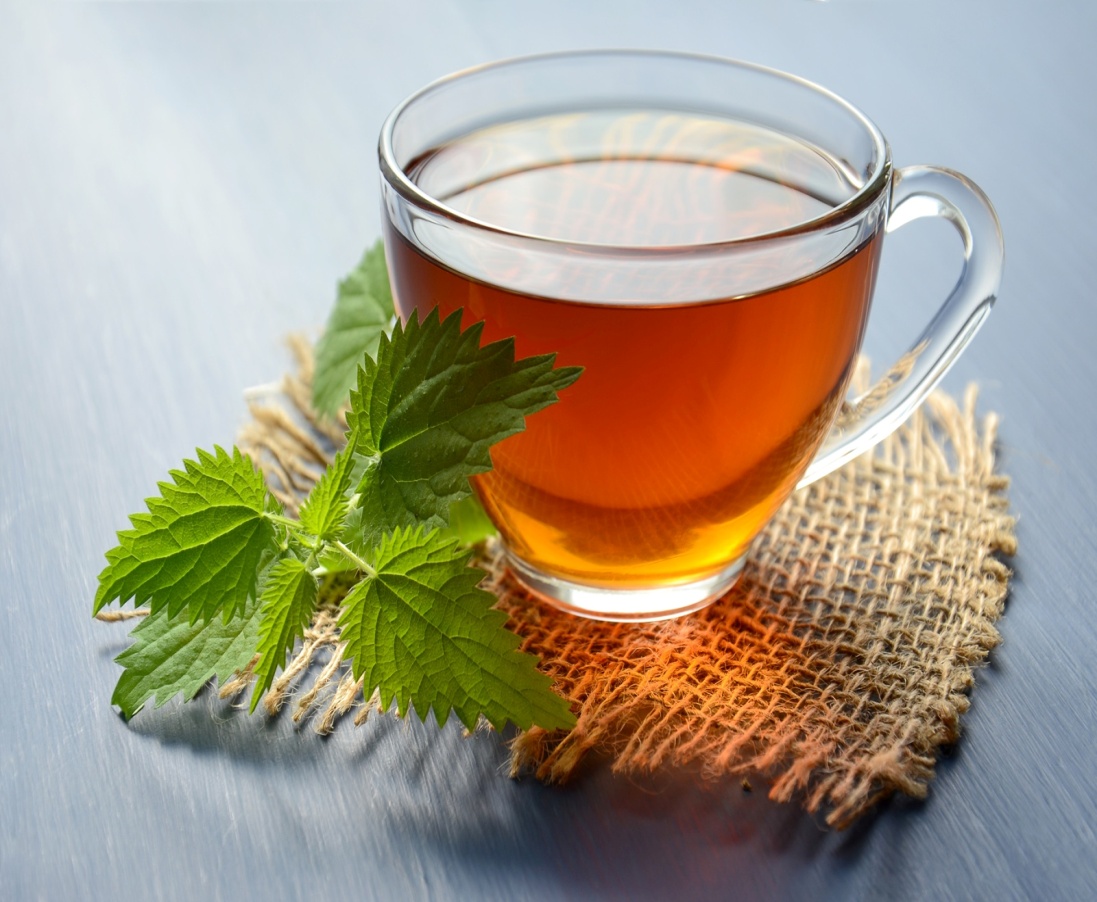 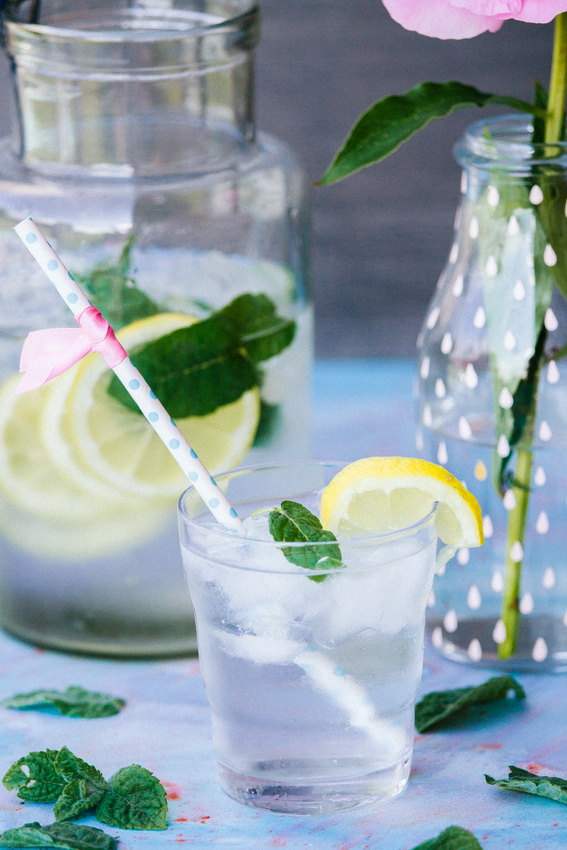 V PRIMERU ZAPLETOV PRI DOBAVI ŽIVIL SI PRIDRŽUJEMO PRAVICO DO SPREMEMBE JEDILNIKA.  BIO ŽIVILO IZ KONTROLIRANE EKOLOŠKE PRIDELAVE LOKALNO PRIDELANA/PREDELANA  ŽIVILA SE VKLJUČUJEJO GLEDE NA SEZONSKO PONUDBO. ŠS-ŠOLSKA SHEMAKer v prehrani otrok ni omejitev glede uživanja alergenov in ker za otroke, ki potrebujejo dietno prehrano, pripravljamo individualne dietne jedilnike, alergenov na jedilnikih ne bomo označevali.oznakaalergen1ŽITA, KI VSEBUJEJO GLUTEN ( pšenica, rž, ječmen, oves, pira, kamut ali njihove križane vrste ali proizvodi iz njih)2RAKI IN PROIZVODI IZ NJIH3JAJCA IN PROIZVODI IZ NJIH4RIBE IN PROZVODI IZ NJIHAARAŠIDI IN PROIZVODI Z NJIHSZRNJE SOJE IN PROIZVODI IZ NJIHLMLEKO IN MLEČNI PROIZVODI, KI VSEBUJEJO LAKTOZOOOREŠKI - mandeljni, orehi, lešniki, indijski oreščki, ameriški orehi, brazilski oreščki, pistacija, makadamija IN PROIZVODI IZ NJIHZLISTNA ZELENA IN PROIZVODI IZ NJIHGSGORČIČNO SEME IN PROIZVODI IZ NJIHSSSEZAMOVO SEME IN PROIZVODI IZ NJIHŽŽVEPLOV DIOKSID IN SULFITI ((v koncentraciji več kot 100mg/kg ali 10mg/l, izraženi kot SO2)VVOLČJI BOB IN PROIZVODI IZ NJIHMMEHKUŽCI IN PROIZVODI IZ NJIH